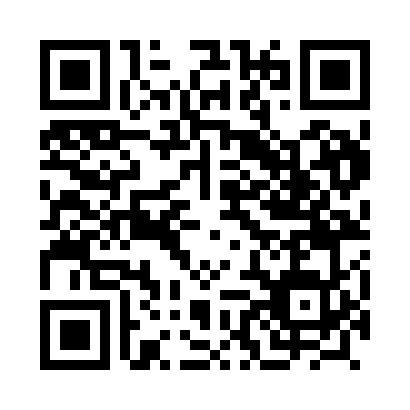 Prayer times for Eilat, PalestineWed 1 May 2024 - Fri 31 May 2024High Latitude Method: NonePrayer Calculation Method: Muslim World LeagueAsar Calculation Method: ShafiPrayer times provided by https://www.salahtimes.comDateDayFajrSunriseDhuhrAsrMaghribIsha1Wed4:315:5812:374:137:178:382Thu4:305:5712:374:137:188:393Fri4:295:5612:374:137:188:404Sat4:285:5512:374:137:198:415Sun4:275:5412:374:137:208:426Mon4:265:5412:374:137:208:437Tue4:255:5312:374:137:218:448Wed4:245:5212:374:137:228:449Thu4:235:5112:374:137:228:4510Fri4:225:5112:374:137:238:4611Sat4:215:5012:374:137:238:4712Sun4:205:4912:374:127:248:4813Mon4:195:4912:374:127:258:4914Tue4:185:4812:374:127:258:5015Wed4:175:4712:374:127:268:5116Thu4:175:4712:374:127:278:5117Fri4:165:4612:374:127:278:5218Sat4:155:4612:374:127:288:5319Sun4:145:4512:374:127:288:5420Mon4:135:4512:374:127:298:5521Tue4:135:4412:374:127:308:5622Wed4:125:4412:374:127:308:5623Thu4:115:4312:374:127:318:5724Fri4:115:4312:374:127:318:5825Sat4:105:4312:374:127:328:5926Sun4:105:4212:374:137:339:0027Mon4:095:4212:374:137:339:0028Tue4:085:4212:384:137:349:0129Wed4:085:4112:384:137:349:0230Thu4:085:4112:384:137:359:0331Fri4:075:4112:384:137:359:03